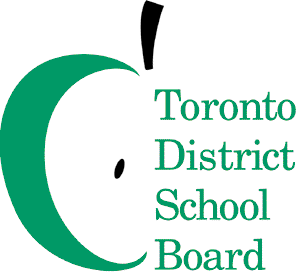 November 1, 2018Colleen Russell-Rawlins 
Associate DirectorEquity, Well-Being, Engagement & School Improvement 

Dear Colleen,
During the 2018-2019 school year, I would ask you to focus on the following key areas while fulfilling all of the duties of your position:Collaboratively develop and monitor with superintendents how the equity, anti-oppression, and anti-racism commitments are incorporated into the school improvement process and connect to goals in achievement and well-being; Establish system standards for students, staff, and parents to meaningfully engage in the school improvement process;Identify new opportunities for students to influence decisions impacting their educational experience and outcomes;Extend the focus on well-being connected to the Student Census results and in recognition of the importance of physical well-being and the impact of technology on students’ well-being; Work effectively with the Board of Trustees;Coordinate a system strategy to mobilize the learning and leadership of staff in equity, anti-racism and anti-oppression in the context of transforming learning and improving student and parent engagement;Deliver an early years strategy which focuses on transitions, relationships and access to child care through working strategically with all stakeholders, andCoach and provide effective leadership to the superintendents with system responsibilities for Equity, Well-being and Engagement and Early Years to achieve the Year 1 Actions in the Multi-Year Strategic Plan (MYSP).Along with the Associate Director Leadership, Learning and School Improvement I would ask you to provide effective leadership to Executive Superintendents in Learning Centres 2 and 3 by:Sharing responsibility for identifying evidence-based strategies that will leverage improvement and inform implementation of school improvement planning across the district;Deepening executive-level instructional leadership to ensure delivery on system commitments including deep learning and foundational skills, equity and anti-oppression;Monitoring the impact of system commitments in individual schools and across schools in the district; Building coherence and alignment in learning structures and other key areas across Learning Centres and district, and Providing support and direction in managing complex issues and situations that have implications for the district.I would ask you to strategically co-lead with the following system leaders:Executive Officer of Governance to review the mandates of community advisory committees and provide recommendations to the Board;Associate Director of Leadership and Learning and School Improvement on ensuring effective implementation of school improvement;Associate Director of Leadership and Learning and School Improvement to create and implement a Leadership Capacity Plan (LCP) that identifies the foundational leadership practices and actions necessary to achieve the goals and priorities in the MYSP;Associate Director of Leadership and Learning and members of Executive Council to implement Towards Excellence in the Achievement and Well-Being of Black Students and Student Well-Being and Mental Health Action Plans;Associate Director of Leadership and Learning and School Improvement and Research Department to study the impact of our work in key areas of the Action Plans and MYSP;Associate Director of Leadership and Learning and School Improvement to ensure that equity, anti-racism and anti-oppression are meaningfully reflected in learning and leadership development, and Associate Director of Special Projects and the Associate Director of Leadership, Learning and School Improvement to challenge streaming and to co-develop an Academic Pathways Strategy to include a plan for professional learning for teachers, supports for parents and students to access outside the classroom, and opportunities for cross-panel collaboration in Grades 7 – 10.Executive Superintendent of Employee Services to support the Multi-Year Strategic Plan - Action Plans in the area of Staff Well-Being.Thank you for your Executive leadership in TDSB.

Sincerely,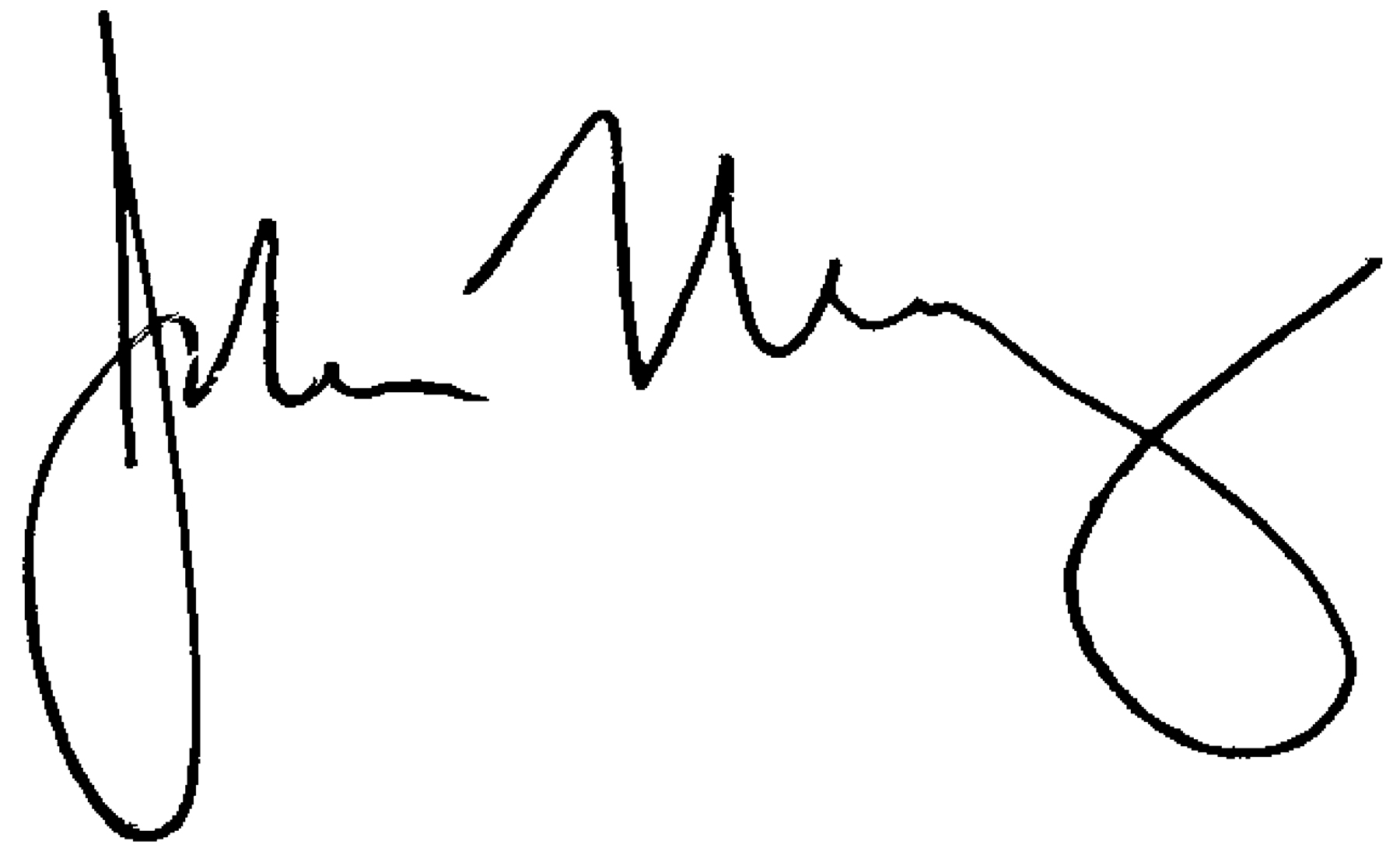 John MalloyDirector of Education